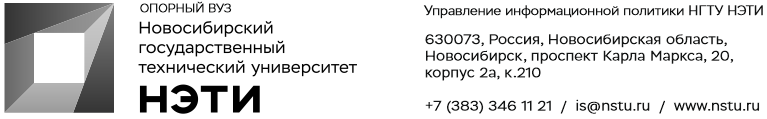 2 ноября 2020 годаПресс-релизПрограмма сотрудничества «ЭФКО» с сибирскими вузами усилена НГТУ НЭТИ22 октября ГК «ЭФКО» заключила соглашение о сотрудничестве с Новосибирским государственным техническим университетом НЭТИ. Оно предусматривает совместные проекты в сфере научных разработок, прохождение практики, а также проведение конкурса студенческих исследовательских работ. Авторы лучших из них получат денежные премии, смогут посетить инновационный центр «ЭФКО» «Бирюч» и лично оценить передовую практику российских биотехнологий. «Построение долгосрочных партнерских связей с промышленными предприятиями России на сегодняшний день — одно из приоритетных направлений нашей работы, — прокомментировал ректор НГТУ Анатолий Батаев, — И то, что крупнейшее предприятие российского агропромышленного комплекса выступает инициатором построения партнерских связей — очень ценно. «ЭФКО» — системообразующее предприятие пищевой промышленности, и мы видим перспективу работы не только в подготовке высококвалифицированных кадров, но и в совместной инновационной деятельности сотрудников «ЭФКО» и ученых НГТУ НЭТИ».Еще в начале 2010-х годов ГК «ЭФКО» пришла к осознанию, что собственные разработки и экспертиза в инновациях — залог конкурентоспособности в бизнесе будущего. В 2013 году под Алексеевской в Белгородской области был создан инновационный центр «Бирюч». Сегодня это 12 лабораторий, два научно-технических совета с лучшими учеными страны в биотехнологиях. В рамках заключенного соглашения учащиеся четвертых курсов бакалавриата и магистратуры НГТУ НЭТИ примут участие в конкурсе исследовательских проектов. Студентам химического, аналитического и гуманитарного направлений предложено три направления: растительное мясо, низкокалорийные жиры, а также построение корпоративной культуры. Авторы трех лучших работ по каждому из направлений получат денежные премии по 30 тысяч рублей. «Участие в конкурсах «ЭФКО» для студентов — это возможность проявить творческие способности в решении нестандартных задач, получить эксклюзивные знания в профессиональных областях и корпоративные гранты компании», — пояснила директора по подбору персонала ГК «ЭФКО» Наталья Яшкольдина.Следующий этап сотрудничества в настоящее время обсуждается сторонами. Подписанное в Новосибирске соглашение — часть стратегической программы развития сотрудничества с отраслевыми вузами Сибири. Аналогичные соглашения были заключены с ведущими вузами Омска и Томска.Для СМИЮрий Лобанов, пресс-секретарь, +7-923-143-50-65, is@nstu.ruАлина Рунц, специалист по связям с общественностью, +7-913-062-49-28,derevyagina@corp.nstu.ruРуслан Курбанов, журналист, +7-913-772-30-78, kurbanov@corp.nstu.ru____________________________________________________________________________twitter.com/nstu_newsvk.com/nstu_vkfacebook.com/nstunovostiyoutube.com/user/VideoNSTU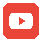 instagram.com/nstu_online
nstu.ru/fotobanknstu.ru/video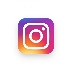 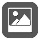 nstu.ru/newsnstu.ru/pressreleases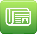 nstu.ru/is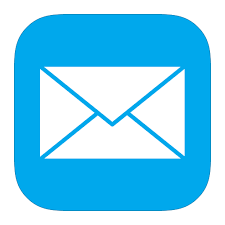 